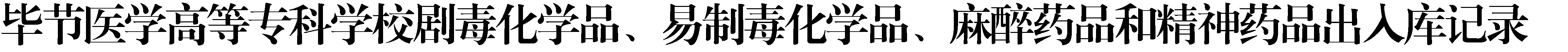 名 称名 称品牌、规格品牌、规格生产商生产商生产商销售商销售商库房名称库房名称保管人员保管人员保管人员序号时间项目（事由）单位入 库入 库入 库出 库出 库出 库退还数量回收容器情况回收容器情况结余数量管理人(2 人）序号时间项目（事由）单位送货人数量数量领用部门领用人(2 人)数 量退还数量回收容器情况回收容器情况结余数量管理人(2 人）12345678910